ПРОТОКОЛ № 8                                               от 7 февраля 2014 годаПрисутствовали:Председатель Комиссии:ПОВЕСТКА ДНЯ:1. Об исполнении рекомендаций Комиссии вынесенных в результате рассмотрения вопроса «О результатах проверки обоснованности предоставления отдельным категориям граждан муниципальной социальной поддержки при оплате жилого помещения и коммунальных услуг (выборочно)».2. Об исполнении рекомендаций Комиссии вынесенных в результате рассмотрения вопроса «О результатах проверки использования средств, выделенных на переселение граждан из ветхого и аварийного жилья в Петропавловск-Камчатском городском округе в 2011-2012 годах». 3. О зачете работ по ремонту арендованного муниципального имущества в 2012 году в счет подлежащей перечислению арендной платы арендатору   ОАО «Камчатскэнерго».4. О результатах проверки целевого и эффективного использования средств, выделенных на реализацию долгосрочной муниципальной целевой программы «Модернизация жилищно-коммунального комплекса и инженерной инфраструктуры Петропавловск-Камчатского городского округа на 2010-2012 годы», с проверкой соблюдения требований законодательства РФ при заключении администрацией Петропавловск-Камчатского городского округа концессионных соглашений.СЛУШАЛИ: по повестке дня: Мелехина В.Э.РЕШИЛИ:Принять повестку дня за основу. Голосовали: «за» - единогласно. 2. СЛУШАЛИ: по первому вопросу повестки дня «Об исполнении рекомендаций Комиссии вынесенных в результате рассмотрения вопроса         «О результатах проверки обоснованности предоставления отдельным категориям граждан муниципальной социальной поддержки при оплате жилого помещения и коммунальных услуг (выборочно)»- Рекунову О.В.ВЫСТУПАЛ: Мелехин В.Э., Новиков А.А., Иваненко В.Ю.,               Комиссаров В.В.. Илюшин А.В., Генст Е.Е., Литвинова Л.Ф.Заслушав докладчиков, а также обсудив поступившее предложение, члены Комиссии РЕШИЛИ: 1. Направить обращение в комитеты Городской Думы Петропавловск-Камчатского городского округа по бюджету, по городскому и жилищно-коммунальному хозяйству, по социальной политике с предложением                     о проведении совместного заседания указанных комитетов для обсуждения вопроса о результатах проверки обоснованности предоставления отдельным категориям граждан муниципальной социальной поддержки при оплате жилого помещения и коммунальных услуг (выборочно).2. Рекомендовать Городской Думе на очередной сессии 26 февраля 2014 года рассмотреть вопрос о создании рабочей группы по разработке проекта решения Городской Думы «О внесении изменений в Решение Городской Думы Петропавловск-Камчатского городского округа от 06.05.2013 № 56-нд «О мерах муниципальной социальной поддержки граждан при оплате жилого помещения и коммунальных услуг на территории Петропавловск-Камчатского городского округа».Голосовали: «за» - единогласно.3. СЛУШАЛИ: по второму вопросу повестки дня «Об исполнении рекомендаций Комиссии вынесенных в результате рассмотрения вопроса         «О результатах проверки использования средств, выделенных на переселение граждан из ветхого и аварийного жилья в Петропавловск-Камчатском городском округе в 2011-2012 годах» - Тарасика Э.П.ВЫСТУПАЛИ: Мелехин В.Э., Новиков А.А., Комиссаров В.В., Литвинова Л.Ф., Рекунова О.В., Илюшин А.В.Заслушав докладчиков, а также обсудив поступившие предложения, члены Комиссии РЕШИЛИ: Рекомендовать администрации Петропавловск-Камчатского городского округа внести уточненную информацию по аварийному и непригодному для проживания жилищному фонду Петропавловск-Камчатского городского округа и количеству семей, нуждающихся в переселении, в стратегические документы по развитию и прогнозу развития Петропавловск-Камчатского городского округа, а также в муниципальную Программу «Переселение граждан из непригодного и аварийного жилищного фонда в Петропавловск-Камчатском городском округе на 2012-2016 годы».Голосовали: «за» - единогласно.4. СЛУШАЛИ: по третьему вопросу повестки дня «О зачете работ по ремонту арендованного муниципального имущества в 2012 году в счет подлежащей перечислению арендной платы арендатору                                   ОАО «Камчатскэнерго» - Тараканова Т.В.ВЫСТУПАЛИ: Мелехин Э.В., Новиков А.А., Комиссаров В.В., Иваненко В.Ю., Илюшин А.В.Обсудив предложения членов Комиссии РЕШИЛИ:1. Перенести рассмотрение указанного вопроса на очередное заседание Комиссии.2. Рекомендовать Комитету по управлению имуществом администрации Петропавловск-Камчатского городского округа в срок до 28.03.2014 направить в Комиссию и Контрольно-счетную палату Петропавловск-Камчатского городского округа следующую информацию: - о зачете работ по ремонту арендованного муниципального имущества     в 2011-2013 годах в счет подлежащей перечислению арендной платы арендатору ОАО «Камчатскэнерго» с указанием суммы начисленной арендной платы и суммы зачтенной арендной платы;- о мерах, принимаемых Комитетом по управлению имуществом администрации Петропавловск-Камчатского городского округа по истребованию с ОАО «Камчатскэнерго» задолженности по арендной плате.Голосовали: «за» - единогласно.5. СЛУШАЛИ: по четвертому вопросу повестки дня «О результатах проверки целевого и эффективного использования средств, выделенных на реализацию долгосрочной муниципальной целевой программы «Модернизация жилищно-коммунального комплекса и инженерной инфраструктуры Петропавловск-Камчатского городского округа на 2010-2012 годы», с проверкой соблюдения требований законодательства РФ при заключении администрацией Петропавловск-Камчатского городского округа концессионных соглашений» - Кочеткова В.А.ВЫСТУПАЛИ: Привалова Е.М., Мелехин В.Э., Новиков А.А.,  Иваненко В.Ю., Тарасик Э.П., Каюмов В.В.Обсудив предложения членов Комиссии РЕШИЛИ:Рекомендовать администрации Петропавловск-Камчатского городского округа предоставить в адрес Комиссии и Контрольно-счетной палаты Петропавловск-Камчатского городского округа отчет                                      ОАО «Камчатскэнерго» об использовании бюджетных средств, выделенных на реализацию концессионного соглашения.Голосовали: «за» - единогласно.6. СЛУШАЛИ: в разном: о дате проведения очередного заседания Комиссии» – Мелехина В.Э. Обсудив предложения членов Комиссии РЕШИЛИ:Назначить заседание Комиссии на 7 апреля 2014 года.Голосовали: «за» - единогласно.Председатель Комиссии 						            В.Э. Мелехин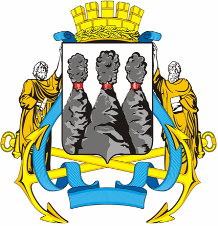 ГОРОДСКАЯ ДУМАПЕТРОПАВЛОВСК-КАМЧАТСКОГОГОРОДСКОГО ОКРУГАКОМИССИЯ ПО ВЗАИМОДЕЙСТВИЮ С КОНТРОЛЬНО-СЧЕТНОЙ ПАЛАТОЙ ПЕТРОПАВЛОВСК-КАМЧАТСКОГО ГОРОДСКОГО ОКРУГА683000, г. Петропавловск-Камчатский, ул. Ленинская, д. 14, тел./факс (8-4152) 42-52-29, www.dumapk.ru683000, г. Петропавловск-Камчатский, ул. Ленинская, д. 14, тел./факс (8-4152) 42-52-29, www.dumapk.ruМелехин В.Э.-депутат Городской Думы Петропавловск-Камчатского городского округа (далее – Городская Дума) по избирательному округу № 3.Члены Комиссии: Члены Комиссии: Члены Комиссии: Воровский А.В.-депутат Городской Думы по единому избирательному округу;Иваненко В.Ю.-заместитель председателя Городской Думы, председатель Комитета по местному самоуправлению и межнациональным отношениям;Илюшин А.В.-депутат Городской Думы по единому избирательному округу;Комиссаров В.В.-депутат Городской Думы по избирательному округу № 6;Новиков А.А.-председатель Контрольно-счетной палаты Петропавловск-Камчатского городского округа;Привалова Е.М.-аудитор Контрольно-счетной палаты;Рекунова О.В.-аудитор Контрольно-счетной палаты.Отсутствовали:Манаева А.А.-председатель Комитета по управлению имуществом администрации Петропавловск-Камчатского городского округа;Новицкая Е.Ю.-заместитель Главы администрации Петропавловск-Камчатского городского округа – руководитель Аппарата администрации Петропавловск-Камчатского городского округа;Чеботарев К.Ю.-депутат Городской Думы по избирательному округу № 7;Чубкова О.С.-заместитель Главы администрации Петропавловск-Камчатского городского округа – руководитель Департамента финансов администрации Петропавловск-Камчатского городского округа.Приглашенные: Бароненко Л.А.-начальник отдела финансирования городского хозяйства Комитета городского хозяйства администрации Петропавловск-Камчатского городского округа;Генст Е.Е.-главный бухгалтер МКУ «Комплексный центр социального обслуживания населения»;Гусевская Л.В.-заместитель директора МАУ «Расчетно-кассовый центр по жилищно-коммунальному хозяйству»;Добуева О.Э.-советник юридического отдела аппарата Городской Думы;Зыкина Е.В.-начальник планово-экономического отдела Комитета городского хозяйства администрации Петропавловск-Камчатского городского округа;Иванова С.Ю.-начальник юридического отдела МАУ «Расчетно-кассовый центр по жилищно-коммунальному хозяйству»;Катрук Т.О. -заместитель руководителя аппарата Городской Думы - начальник юридического отдела аппарата Городской Думы;Ковальчук Е.В. -консультант организационно-правового отдела Комитета городского хозяйства администрации Петропавловск-Камчатского городского округа;Кочеткова В.А.-аудитор Контрольно-счетной палаты Петропавловск-Камчатского городского округа;Литвинова Л.Ф.-заместитель Главы администрации Петропавловск-Камчатского городского округа – руководитель Департамента управления жилищным фондом  администрации Петропавловск-Камчатского городского округа;Мочалова Е.В.-советник отдела реализации управления многоквартирными домами Департамента управления жилищным фондом  администрации Петропавловск-Камчатского городского округа;Писаренко В.А.-директор МКУ «Комплексный центр социального обслуживания населения»; Письменная Н.С.-советник отдела учета жилищного фонда Департамента управления жилищным фондом  администрации Петропавловск-Камчатского городского округа;Супрун А.С.-заместитель директора МУП «Петропавловский водоканал»;Тараканова Т.В.-заместитель председателя Комитета по управлению имуществом администрации Петропавловск-Камчатского городского округа;Тарасик Э.П.-и.о. аудитора Контрольно-счетной палаты Петропавловск-Камчатского городского округа;Толоконникова М.В.-старший специалист 1 разряда отдела аппарата Городской Думы по организационно-правовому обеспечению органов Городской Думы и депутатских объединений. 